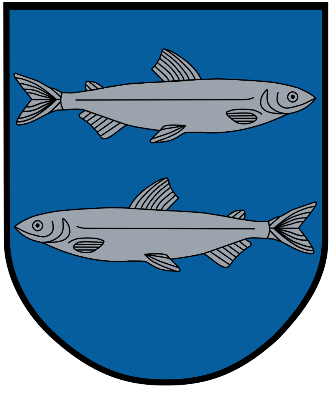 Kultūros paveldo valdymasŠvenčionys2022 m.  TurinysKultūros paveldo organizavimo procesų schemaKultūros paveldo organizavimo procesų aprašymasTikslasUžtikrinti nekilnojamojo kultūros paveldo objektų išsaugojimąPaslaugų apimtisSudaromas veiklos priemonių planas, vadovaujantis Švenčionių r. savivaldybės tarybos patvirtintu 2019-2021 m. strateginio veiklos planu, 3 ,,Kultūros programa“. Vykdoma planuotų paveldo objektų priežiūra, tvarkyba, stebėsena, būklės tikrinimas, būtinųjų reikalavimų teikimas objektų  valdytojams.Procesą reglamentuojantys dokumentai1. LR Nekilnojamojo kultūros paveldo apsaugos įstatymas, 1994 m. gruodžio 22 d. , Nr. I-733.2. Nekilnojamųjų paveldo objektų būklės tikrinimo taisyklės, LR Kultūros ministro 2005m. gegužės 9 d. įsakymas Nr. ĮV-199.3. Nekilnojamojo kultūros paveldo objektų stebėsenos taisyklės, LR Kultūros ministro 2005m. birželio 30 įsakymas Nr. ĮV-318.4. Nekilnojamųjų kultūros vertybių atskirų grupių tipiniai apsaugos reglamentai, LR Vyriausybės 2002-01-31 nutarimas Nr. 152.AtsakomybėŠvietimo, kultūros ir sporto skyrius